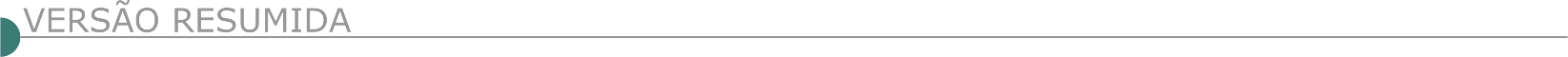   PREFEITURA MUNICIPAL DE ALTO CAPARAÓ PROCESSO LICITATÓRIO Nº 323/2020, TOMADA DE PREÇOS Nº 011/2020. Objeto: contratação de empresa especializada em construção civil para execução da obra de reforma do prédio da Escola Eugênio Tavares Da Silva e de acréscimo do muro de arrimo localizado na Avenida José Paulo Gerônimo. A sessão pública ocorrerá no dia 18/11/2020, às 13h. O edital na íntegra está disponível no site www.altocaparao.mg.gov.br. Maiores informações no tel.: (32) 3747.2507/2562.   PREFEITURA MUNICIPAL DE CAMPO BELO-MG TOMADA DE PREÇOS Nº. 017/2020 Edital de Publicação - Objeto: Contratação de empresa para prestação de serviços de mão de obra com fornecimento de materiais para construção de 5 (cinco) passarelas em diversos logradouros no município de Campo Belo/MG. Abertura: 17/11/2020, às 13:00 horas. Mais informações: Rua Tiradentes, n.º 491, Centro. Tel.: (0**35) 3831-7914. E-mail: licitacao@campobelo.mg.gov.br. TOMADA DE PREÇOS Nº. 018/2020 Edital de Publicação - Objeto: Contratação de empresa para prestação de serviços de mão de obra com fornecimento de materiais para construção de refeitório, sanitários, área administrativa, portaria/rh, depósitos de inflamáveis e resíduos, abrigo de gerador/compressor/painel para apoio aos galpões industriais inclusive pavimentação e drenagem da área externa - FINISA/EDIFICAÇÕES. Abertura: 16/11/2020, às 13:00 horas. Mais informações: Rua Tiradentes, n.º 491, Centro. Tel.: (0**35) 3831-7914. E-mail: licitacao@campobelo.mg.gov.br.   PREFEITURA MUNICIPAL DE CAPITÓLIO/MG TOMADA DE PREÇOS N. º 33/2020 CNPJ nº. 16.726.028/0001-40, torna público através da Vice - Presid. CPL, Ana Paula de Pádua Pristo Almeida, que se acha aberto o Procedimento Licitatório nº.158/2020, do tipo menor preço global, objetivando a contratação de empresa especializada para execução de obra de CALÇAMENTO DE PATIO EM BLOQUETE E SERVIÇOS COM- PLEMENTARES na Praia Artificial Municipal. Devendo os Envelopes contendo Documentação Habilitação (Envelope 01) e Proposta Comercial (Envelope 02) serem entregues na Seção de Licitação, até às 09:00 horas do dia 19/11/2020, sendo que o Envelope 01 referente à Habilitação será aberto às 09:30 horas do dia 19/11/2020, no mesmo local. Informações através do telefone (37)33730300 ou www.capitolio.mg.gov.br.   PREFEITURA MUNICIPAL DE CONTAGEM AVISO DE LICITAÇÃO RDC PRESENCIAL Nº 7/2020 A Prefeitura Municipal de Contagem, por meio da Secretaria Municipal de Obras e Serviços Urbanos (SEMOBS), torna público, para conhecimento dos interessados, que fará realizar licitação na seguinte modalidade: RDC PRESENCIAL N. 007/2020 - PA 167/2020, tipo Maior Desconto, para contratação de empresa de engenharia, pelo regime de empreitada, por preços unitários, para execução de obras de contenção de encostas e serviços complementares de infraestrutura urbana, inclusive drenagem pluvial e esgotamento sanitário em áreas de risco nas Vilas Estaleiro 1A e 1B, Barroquinha A e B, Riachinho, Soledade, e Beira Campo, no Município de Contagem, com entrega do envelope de proposta até às 09:00 (nove horas) do dia 30 (trinta) de novembro de 2020. Os interessados poderão ler e obter o texto integral deste Edital e seus anexos, que estarão disponíveis a partir do dia 05 (cinco) de novembro de 2020, no site www.contagem.mg.gov.br/licitações devendo o interessado preencher seus dados para a retirada do mesmo ou na sala da Comissão Permanente de Licitação, da Secretaria Municipal de Obras e Serviços Urbanos (SEMOBS), situada à rua Madre Margherita Fontanaresa, 432, 3º andar - Bairro Eldorado - Contagem/MG, tel.: (0**31) 3391.9352 e 99317.4636, de segunda à sexta-feira, no horário de 8:00 às 13:00 horas, por meio da obtenção do DVD correspondente. No ato de aquisição do DVD, os interessados deverão fornecer outro DVD, sem qualquer uso e ainda, OBRIGATORIAMENTE, informar, por meio de carta, os seguintes dados: razão social ou denominação completa da empresa, CNPJ/MF, endereço completo, telefone, e -mail e nome da pessoa para contato.  PREFEITURA MUNICIPAL DE ESMERALDAS/MG AVISO DE LICITAÇÃO: PREGÃO ELETRÔNICO Nº 062/2020 – PROCESSO Nº 223/2020Tipo: Menor Valor Global. Objeto: Promover Registro de Preço, consignado em Ata, para execução de serviços de recuperação de pavimento asfáltico através da Operação Tapa Buracos (OTB), compreendendo os serviços de recuperação de base, imprimação, pintura de ligação e aplicação da massa asfáltica (CBUQ), inclusive fornecimento e transporte dos materiais necessários e aplicações diversas de massa asfáltica tais como execução de “quebra molas”, passagens elevadas e outros serviços que sejam com utilização de massa asfáltica. Valor Estimado: R$ 2.027.862,55. Abertura das Propostas por meio eletrônico Dia 12/11/2020, às 08h45min. O Edital da licitação se encontra disponível no site www.licitacoes-e.com.br e/ou www.esmeraldas.mg.gov. br. Informações: Av. José Pinto da Silva, n° 409, São José, Esmeraldas - MG, CEP: 35.740-000. Tel.: (31) 3538-8885.  PREFEITURA MUNICIPAL DE IBIAÍ-MG AVISO DE LICITAÇÃO TOMADA DE PREÇOS 02/2020Objeto: contratação de empresa de engenharia para construção de orla no Rio São Francisco no município de Ibiaí-MG, conforme edital e demais anexos. Data de abertura: 13/11/2020. Informações, através do e-mail: setordelicitacao.ibiai@hotmail.com.   PREFEITURA MUNICIPAL DE INCONFIDENTES /MG - PREGÃO ELETRÔNICO Nº 59/2020 Objeto: Pregão Eletrônico - Prestação de serviços de engenharia, pelo regime de empreitada por preço global, para 2º Etapa pavimentação asfáltica de vias públicas do Município de Inconfidentes, conforme operação de crédito Programa Eficiência Municipal-Investimentos com o Banco do Brasil.
Edital a partir de: 30/10/2020 das 08:00 às 17:59 Hs
Endereço: Rua Engenheiro Alvares Maciel, 190 - Centro - Inconfidentes (MG)
Telefone: (0xx35) 34641014 - Entrega da Proposta:  a partir de 30/10/2020 às 08:00Hs
Abertura da Proposta:  em 13/11/2020 às 13:00Hs, no endereço: www.comprasnet.gov.br.   PREFEITURA MUNICIPAL DE ITABIRITO/MG - EDITAL – CONCORRÊNCIA PÚBLICA 007/2020 - PL 253/2020. Objeto: Contratação de empresa especializada em serviços de engenharia para instalação de Subestação de 500 KVA - Alimentação de energia da Antiga Fábrica Velha, atendendo à SEMOS. Tipo Menor Preço Global. A abertura do certam e será dia10/12/2020 às13:00 horas. O edital poderá ser retirado pelo Site www.itabirito.mg.gov.br, no Depto de Licitações; E-mail: licitacao@pmi.mg.gov.br. A reunião de abertura do processo acontecerá na sala de reuniões da PMI, localizada na Av. Queiroz Jr, nº 635, Praia, Itabirito/MG. Tel.: (31) 3561 4086/4050.  PREFEITURA MUNICIPAL DE MACHADO/MG - TOMADA DE PREÇO Nº. 011/2020- AVISO DE LICITAÇÃO - PROCESSO Nº. 263/2020- EDITAL 067/2020 Do Objeto: A presente licitação tem como objeto a contratação de empresa especializada na execução de obras de engenharia, para construção do Centro de Apoio Integrado ao Cidadão do bairro rural Sabinada, no Município de Machado, por meio da Secretaria Municipal de Planejamento e Gestão, com o fornecimento de materiais e mão-de-obra, conforme o projeto básico, memorial descritivo, planilha orçamentária e cronograma físico-financeiro, especificações técnicas e planilhas constantes nos Anexos deste edital. Recebimento de envelopes propostas/habilitação: Dia 19 de Novembro de 2020 até as 15h00min. Os interessados em participar desta Tomada de Preços deverão adquirir o edital através do site: https://transparencia.machado.mg.gov.br/licitacoes. TOMADA DE PREÇO Nº. 014/2020Aviso de Licitação - Processo Nº. 310/2020- Edital 077/2020 - Do Objeto: A presente licitação tem como objeto a contratação de empresa especializada na execução das obras de infraestrutura de drenagem e pavimentação do Distrito Industrial Carlos Alberto Pereira Dias, com o fornecimento de materiais, mão-de-obra e equipamentos, conforme o projeto básico, memorial descritivo, planilha orçamentária e cronograma físico-financeiro, especificações técnicas e planilhas constantes nos Anexos I, II, III e IV deste edital. Recebimento de envelopes propostas/habilitação: Dia 20 de Novembro de 2020 até as 09h00min. Os interessados em participar desta Tomada de Preços deverão adquirir o edital através do site: https://transparencia.machado.mg.gov.br/licitacoes.   PREFEITURA MUNICIPAL DE MATOZINHOS - MG – PROCESSO LICITATÓRIO 143/PMM/2020, TOMADA DE PREÇO 20/PMM/2020Torna público, para conhecimento dos interessados, cujo objeto é Contratação de empresa para aplicação de 500 toneladas de CBUQ (Concreto Betuminoso Usinado e Quente)- OTB, faixa C- cap. 50/70, espalhamento manual, incluindo o transporte da usina até locais de aplicação, limpeza dos buracos, regularização e compactação, pavimentação asfáltica, compactação com placa vibratória ou rolo, destinados à “Operação Tapa Buraco”, em diversas ruas e avenidas do município de Matozinhos e distrito de Mocambeiro, previamente definidas pela Secretaria Municipal de Desenvolvimento Urbano, com abertura para o dia 18/11/2020 às 09:30h. O edital já está disponível no site www.matozinhos.mg.gov.br. Contato: (31) 3712-4083 ou (31) 3712-4512  PREFEITURA MUNICIPAL DE NATALÂNDIA AVISO DE PRORROGAÇÃO TOMADA DE PREÇOS Nº. 006/2020 PROCESSO Nº 058/2020OBJETO: O objeto desta licitação é a seleção de empresa especializada para Execução de obra e serviços com utilização de mão de obra e materiais, do tipo menor preço global, sendo o regime de execução a empreitada por preço unitário, para Pavimentação Asfáltica em CBUQ em diversas ruas do município, conforme as especificações contidas neste edital e seus anexos, especialmente o Projeto Básico, Memorial descritivo, Planilha Orçamentária, cronograma, físico financeiro e demais anexos, e de acordo com as normas pertinentes da Associação Brasileira de Normas Técnicas. O MUNICÍPIO DE NATALÂNDIA-MG, através da Comissão de Licitações, por intermédio de seu Presidente, tendo em vista que no dia 02 de Novembro de 2020, é feriado Nacional dia de Finados, comunica os interessados que, a TOMADA DE PREÇOS Nº 006/2020, com abertura prevista para o dia 02 de novembro 2020, às 10:00 horas, FICA ADIADO para o dia 03 de Novembro de 2020, às 10:00 horas, o protocolo dos envelopes de documentação de habilitação e proposta de preços até as 09h:45min do dia 03 de novembro de 2020 . Maiores informações na sede da Prefeitura ou pelo telefone: (38) (38) 3675-8010, no horário de 07:00 as 13:00 horas ou através do site www.natalandia.mg.gov.br.   PREFEITURA MUNICIPAL DE OLIVEIRA AVISO DE EDITAL DO PROCESSO LICITATÓRIO Nº 230/2020 TOMADA DE PREÇOS Nº 017/2020 MENOR PREÇO GLOBAL. Objeto: contratação de empresa especializada para execução de galeria em concreto armado e contenção na Rua Azuil Laranjo, em Oliveira-MG. Abertura em 16/11/2020, às 13h00min. Edital em www.oliveira.atende.net.  PREFEITURA MUNICIPAL DE OURO FINO – MG. AVISO DE LICITAÇÃO. PROCESSO LICITATÓRIO Nº. 0404/20, modalidade Tomada de Preços nº 011/20, do tipo menor preço por empreitada global, execução de obra pública, incluindo material e mão de obra, para pavimentação asfáltica da rua projetada que liga a avenida Palmácio Butti a rua treze de maio e recapeamento asfáltico da rua Manoel Jesuíno de carvalho e ruas da praça nossa senhora da piedade, conforme memorial descritivo, planilha orçamentária, cronograma físico financeiro, e projetos anexos. A entrega dos envelopes será no dia 13/11/2020 até às 09:00h. O instrumento convocatório em inteiro teor estará à disposição dos interessados de 2ª a 6ª feira, das 10h às 16h, na Av. Cyro Gonçalves, 173, Ouro Fino - MG, CEP 37570-000 e poderá ser obtido pelo endereço eletrônico: www.ourofino.mg.gov.br.   PREFEITURA MUNICIPAL DE RESENDE COSTA/MG – TOMADA DE PREÇOS 20/2020 – PROCESSO LICITATÓRIO Nº 159/2020Modalidade Tomada de Preços nº 20/2020, cujo Edital encontra-se à disposição dos interessados no site: www.resendecosta.mg.gov.br, ou e-mail: licitacao@resendecosta.mg.gov.br, tendo por objeto a contratação de empresa para recapeamento de vias públicas urbanas em CBUQ. Informações (32) 3354.1366 – ramal 214. Data: 13/11/2020 às 09:00.   PREFEITURA MUNICIPAL DE RIO PARDO DE MINAS/MG TOMADA DE PREÇO Nº 015/2020 - AVISO DE LICITAÇÃO- PROCESSO Nº 138/2020Objeto: Contratação de empresa especializada em construção civil destinada a reforma da Pça. Herminia Augusta de Souza no Distrito de Serra Nova deste município, com entrega dos envelopes até as 08:00:00 horas do dia 16/11/2020. Maiores informações pelo telefone (038) 3824-1356 - ou através do e-mail licitação@riopardo.mg.gov.br.   PREFEITURA MUNICIPAL DE RIO PARDO DE MINAS/MG - TOMADA DE PREÇO Nº 016/2020- AVISO DE LICITAÇÃO- PROCESSO Nº 139/2020Objeto: Contratação de empresa destinado a implantação de rede trifásica isolada para BT e Iluminação de trecho na Avenida Padre Horácio Giraldi, nesta cidade, com gerenciamento, supervisão e acompanhamento na execução da obra por profissionais qualificados, inclusive aprovação junto a CEMIG, com entrega dos envelopes até as 08:00:00 horas do dia 17/11/2020. Maiores informações pelo telefone (038) 3824-1356 - ou através do e-mail licitação@riopardo.mg.gov.br.  PREFEITURA MUNICIPAL DE SABARÁ AVISO EDITAL DE LICITAÇÃO Nº 089/2020MODALIDADE: TOMADA DE PREÇO A Secretaria Municipal de Administração torna público que realizará no dia 17/11/2020, às 09:00 horas, o Edital de Licitação nº 089/2020, modalidade Tomada de Preços, cujo objeto é a “Contratação de empresa do ramo para execução de obras de contenção, muros de arrimo em concreto armado, na Rua Barão, nº 113, bairro Alto Fidalgo, Sabará/ MG, com o fornecimento de mão de obra e materiais, conforme especificações contidas neste edital e seus anexos.” O edital na íntegra encontra-se disponível no site www.sabara.mg.gov.br.   PREFEITURA MUNICIPAL DE SABINOPOLIS/MG – TP 07/2020 Torna público LICITAÇÃO – Tomada de Preços 07/2020 - Proc. 80/2020. Objeto: Contratação de empresa especializada para construção de galpão de reciclagem no município de Sabinópolis-MG. Menor Preço Global. Abertura 11/11/2020 – Maiores informações www.sabinopolis.mg.gov.br.   PREFEITURA MUNICIPAL DE SÃO BRÁS DO SUAÇUÍ/MG AVISO DE LICITAÇÃO - TOMADA DE PREÇOS Nº 08/2020. O Município de São Brás do Suaçuí/MG, torna público que fará realizar uma licitação na modalidade Tomada de Preços, no dia 19/11/2020, às 09 horas, na sala de reuniões da Prefeitura Municipal, localizada na Avenida Dr. Aprígio Ribeiro de Oliveira, nº 150 - 3º pavimento - bairro centro, visando a contratação de pessoa jurídica para execução de obras de construção de pista de caminhada na Rua José Evangelista, no bairro Alto dos Alecrins e obras de pavimentação em concreto da Rua Vereador Jaime Custódio, no bairro Centro, ambas localizadas no Município de São Brás do Suaçuí/MG, em conformidade com as especificações técnicas dos Projetos, do Memorial Descritivo, da Planilha Orçamentária de Custos, do Cronograma Físico-Financeiro e demais anexos que fazem parte do Edital. A visita técnica acontecerá nas datas de 12 ou 13 de novembro de 2020, com início às 09 horas, na sede da Prefeitura Municipal, localizada na Avenida Doutor Aprígio Ribeiro de Oliveira, nº 150, bairro centro - São Brás do Suaçuí/MG. Cópia do Edital disponível no site www.saobrasdosuacui.mg.gov.br e mais informações pelo telefone (31) 3738-1570. São Brás do Suaçuí, 28 de outubro de 2020. Elias Ribeiro de Souza - Prefeito Municipal. Extrato de Contrato - CONTRATO Nº 0148/2020. Contratada: Empresa Brasileira de Correios e Telégrafos. Objeto: Prestação de serviços e venda de produtos postais para atender as necessidades da Administração Municipal. Valor: R$ 10.000,00 (dez mil reais). Vigência: 20 de outubro de 2020 a 19 de outubro de 2021.   PREFEITURA MUNICIPAL DE SÃO ROQUE DE MINAS/MG EDITAL DE LICITAÇÃO MODALIDADE CONCORRÊNCIA Nº 019/2020 - PROCEDIMENTO LICITATÓRIO Nº 159/2020. O Município de São Roque de Minas/MG torna público que se acha aberto processo licitatório, do tipo menor preço global. Objeto: Contratação de Empresa Prestadora de Serviço de Melhoramento de parte da Iluminação Pública do Município de São Roque de Minas compreendendo a sede de São Roque de Minas e Distrito de São José do Barreiro e Povoados com Fornecimento de Materiais e Mão de Obra/Serviço, conforme Planilha, Memorial Descritivo, Cronograma Físico-Financeiro e Projeto, incluindo o fornecimento de todo material; devendo os documentos (envelopes 01 e 02) serem entregues na Diretoria de Licitações desta Prefeitura até às 09:00 do dia 30/11/2020, sendo que os envelopes referentes à Habilitação (Envelope nº 01) serão abertos às 09:00 do mesmo dia, no mesmo local. O Edital está disponível no site oficial do município: www.saoroquedeminas.mg.gov.br.   PREFEITURA MUNICIPAL DE SOLEDADE DE MINAS EXTRATO DE PUBLICAÇÃO DE EDITAL PROCESSO LICITATÓRIO Nº 75/2020 - TOMADA DE PREÇO Nº 16/2020 – EDITAL Nº 60/2020 Objeto: contratação de empresa em regime de empreitada global para execução de serviços de pavimentação em bloquetes sextavados da estrada vicinal trecho acesso ao morro Raul chaves, conforme projeto, planilha orçamentária e demais anexos desse edital, incluindo todo o fornecimento de materiais, mão-de-obra, e.p.i. e equipamentos necessários à conclusão do objeto, em atendimento ao contrato de financiamento formalizado entre a Caixa Econômica Federal e o Município de Soledade de Minas, celebrado sob o nº 0535499-57/2019/caixa (finisa).Abertura dos envelopes da documentação marcado para o dia: 17/11/2020 às 11:00 h. Maiores informações poderão ser obtidas de segunda a quinta feira, das 12:00 às 17:00 e na sexta-feira, das 11:00 às 16:00 horas na sede da Prefeitura Municipal de Soledade de Minas e/ ou pelo telefone: (35) 3333-1100.   PREFEITURA MUNICIPAL DE TIROS/MG TOMADA DE PREÇOS Nº 07/2020 O Município de Tiros torna pública a Tomada de Preços nº 07/2020. Objeto: Contratação de empresa para Execução de Obras e serviços de Engenharia para Pavimentação de vias públicas. A Abertura dos envelopes será dia 12/11/2020 às 09:00 horas. Mais informações poderão ser obtidas na sede da Prefeitura Municipal de Tiros, na Praça Santo Antônio, 170 - Centro. Telefone: (34) 3853-1221 e endereço eletrônico: www.tiros.mg.gov.br.   PREFEITURA MUNICIPAL DE UBERLÂNDIA - MG - RDC ELETRÔNICO Nº 734/2020TIPO "MENOR PREÇO GLOBAL" Por meio da DIRETORIA DE COMPRAS - Fará realizar licitação supramencionada - Objeto: Seleção e contratação integrada de empresa para EXECUÇÃO DAS OBRAS DE DESVIO DE GALERIA NA AV. GETÚLIO VARGAS E REBAIXAMENTO DA TRINCHEIRA NA AV. GERALDO MOTA BATISTA, EM UBERLÂNDIA/MG, com fornecimento de mão de obra e materiais. Os documentos que integram o edital serão disponibilizados somente no site de licitações da Prefeitura Municipal de Uberlândia, no endereço eletrônico www.uberlandia.mg.gov.br e no Comprasnet http://www.comprasgovernamentais.gov.br. A sessão pública na Internet para recebimento das Propostas estará aberta até as 09:00 horas do dia 26/11/2020, no endereço www.comprasgovernamentais.gov.br.   PREFEITURA MUNICIPAL DE UNAÍ-MG, TOMADA DE PREÇOS Nº 029/2020Contratação de empresa para construção de Centro de Educação Infantil tipo creche, na Rua Rio de Janeiro, ao lado da Escola Estadual Delvito Alves. Julgamento dia 17/11/2020 às 14:00 horas. Edital na íntegra disponível no sítio: www.prefeituraunai.mg.gov.br, maiores informações no tel. (38) 3677 9610 - Ramal 9016.   PREFEITURA MUNICIPAL DE VIÇOSA – EDITAL DE TOMADA DE PREÇO Nº 24/2020 - PROCESSO ADMINISTRATIVO Nº 2214/2020. O Município de Viçosa torna pública a realização de licitação, na modalidade Tomada de Preço nº 24/2020, do tipo menor preço, sob o regime de empreitada por preço global, para contratação de empresa especializada em engenharia ou arquitetura e urbanismo para serviço de revitalização da Via Permanente da antiga Ferrovia Leopoldina , trecho Viçosa-Cajuri (KM 381-KM 374) , no município de Viçosa-MG, conforme solicitação da Secretaria Municipal de Obras e Serviços Urbanos, da Prefeitura Municipal de Viçosa. A data de entrega dos envelopes nº 01- documentação e nº 02- proposta comercial será até às 09h00min do dia 18 de novembro de 2020, no Protocolo Geral da Prefeitura, cito à Rua Gomes Barbosa, n° 803, Centro, CEP: 36.570.101, Viçosa-MG. Permite-se apresentação do Certificado de Registro Cadastral do SICAF / MPOG e CAGEF / SEPLAD. O Edital pode ser retirado através do site www.vicosa.mg.gov.br.  MINISTÉRIO DA EDUCAÇÃO - SECRETARIA EXECUTIVA - SUBSECRETARIA DE PLANEJAMENTO E ORÇAMENTO - INST. FEDERAL DE EDUCAÇÃO, CIÊNCIA E TECNOLOGIA DO TRIÂNGULO MINEIRO - TOMADA DE PREÇO Nº 1/2020 Objeto:  Contratação de empresa especializada na execução de obra para a construção da ampliação da biblioteca do Campus Avançado Uberaba Parque Tecnológico (CAUPT) Unidade I, conforme condições, quantidades e exigências estabelecidas neste Edital e seus anexos.
Edital a partir de: 30/10/2020 das 08:00 às 15:00 Hs
Endereço: Av. Dr. Randolfo Borges Júnior, 2900 - Univerdecidade - Uberaba (MG)
Telefone: (034) 33261110 - Entrega da Proposta: 16/11/2020 às 09:00.  ESTADO DA BA - EMPRESA BAIANA DE ÁGUAS E SANEAMENTO S.A.  – EMBASA - AVISO DA LICITAÇÃO Nº 155/20A Embasa torna público que realizará a LICITAÇÃO n.º 155/20, processada de acordo com as disposições da Lei nº 13.303/2016, Lei complementar 123/2006 e Regulamento Interno de Licitações e Contratos da EMBASA. Objeto: SERVIÇOS DE CONSERVAÇÃO E MANUTENÇÃO DOS SISTEMAS DE ABASTECIMENTO DE ÁGUA E ESGOTAMENTO SANITÁRIO E SERVIÇOS COMERCIAIS DE ENGENHARIA DA UNIDADE REGIONAL DE PAULO AFONSO - UNP. Disputa: 24/11/2020 às 09:00 horas. (Horário de Brasília-DF). Recursos Financeiros: Próprios. O Edital e seus anexos encontram-se disponíveis para download no site http://www.licitacoes-e.com.br/. (Licitação BB nº: 842747). O cadastro da proposta deverá ser feito no site http://www.licitacoes-e.com.br/, antes da abertura da sessão pública. Informações através do e-mail: mailto:plc.esclarecimentos@embasa.ba.gov.br ou por telefone: (71) 3372-4756/4764. Salvador, 28 de outubro de 2020 - Carlos Luís Lessa e Silva - Presidente da Comissão.  ESTADO DO RJ - AVISO DE LICITAÇÃO CONCORRÊNCIA Nº 1/2020 PROCESSO ADMINISTRATIVO: 3350/2020 A Comissão Permanente de Licitação da Prefeitura Municipal de São João da Barra torna público que realizará procedimento licitatório na modalidade Concorrência Pública, nos seguintes termos: Objeto: Contratação de empresa especializada para prestação de serviço de conservação e limpeza urbana no município de São João da Barra/RJ, conforme especificações constantes do edital. Data e local da realização do certame: 30 de novembro de 2020, às 10:00 (dez) horas, na quadra do CIEP 265 Municipalizado Professora Gladys Teixeira, rua Barão de Barcelos, Centro, São João da Barra/RJ. Local e condições de retirada do Edital: As empresas interessadas poderão requerer informações por meio do e-mail: cpl@sjb.rj.gov.br. O edital e seus anexos podem ser obtidos nos endereços eletrônicos: http://www.sjb.rj.gov.br/licitacao e http://www.sjb.rj.gov.br/transparencia. 